K A T E L Y N J O H N S O NI T S E R V I C E E N G I N E E RA B O U TT E C H N I C A L S K I L L SSEO and Google Analytics Social media strategy MarketingWeb content development CopywritingCorporate blogging Project management Layout designPhoto editing Market researchP E R S O N A L S K I L L SCreative spiritReliable and professional OrganizedTime management Team playerFast learner MotivatedI am an experienced social media manager seeking a full-time position in the field of social media and marketing communications, where I can apply my knowledge and skills for continuous improvement.W O R K E X P E R I E N C EHELP DESK ANALYSTRed Media Company | Feb 2013 - Dec 2014Managed social media accountsCreated social media graphics for daily postings Increased social media following and clicks by 200%HELP DESK ANALYSTRich Media Interactive | Apr 2012 - Jan 2013Developed a social media strategy to increase the following of the company websiteSpearheaded a viral campaign for one of the company's new products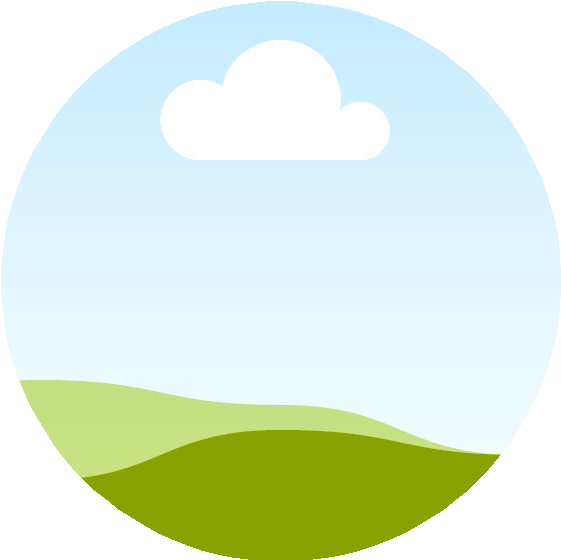 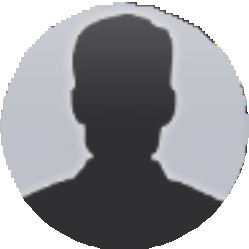 C O N T A C TP: +44 7700 9530E: hello@nataliedawson.com W: www.nataliedawson.comS O C I A Lfb.me/nataliedawson @nataliedawson @natalietweetsE D U C A T I O NBACHELOR OF ARTS, MAJOR IN COMMUNICATIONUniversity of Dundee | 2009 - 2013 GPA 3.9C E R T I F I C A T E SMOST OUTSTANDING MEDIA PRODUCERRed Media Company | Dec 2014BEST INTERNRich Media Interactive, Jan 2013